                 Fall 2019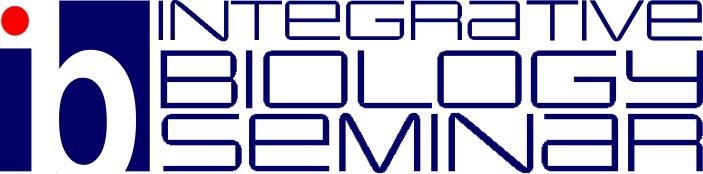              Tuesday, Noon,                 SLB 121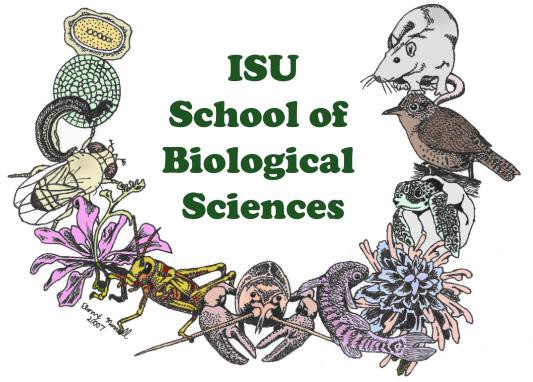 DateSpeakerTitle  27 August          Rachel Sparks            (Darner lab)Restructuring introductory biology to increase conceptual understanding of evolution  03 September           Kevin EdwardsISU’s microscopy core: what can Rainbow Lightning Falcon do for                                                  you?  10 September           Shana Border              (Dugas lab)Oxidative stress and social hierarchy in a cichlid fish  17 SeptemberAbe Martinez (REU) (Sadd lab)       (Sadd lab)A cell-free protein synthesis system for Cyanobacteria  24 September          Matthew Dugas                         Updates from the Dugas lab  01 October   Bekky Darner & Saad           El-Zanati                               REU proposal discussion  08 October          Nick Rhoades        (Hammond lab)Identification and characterization of rfk-1, a meiotic driver influenced by RNA editing in Neurospora  15 October         Austin Calhoun            (Sadd lab)Investigating the multiple stressor hypothesis of a microsporidian parasite and fungicide on bumble bee health  22 October        Kylie Hampton   (Sakaluk & Sadd labs)It’s not you, it’s me…or is it both? An interaction between male and             female genotype on female post-mating immunity  29 October        Pooja Kadaba           Ranganath      (N. Mortimer lab)Investigating the JAK-STAT cross-talk mechanisms in Drosophila melanogaster immune cells  05 November        Laurel McGinnis            (Perry lab)Microplastic distribution during flood events  12 November      Rachel DiSciullo   (Sakaluk & Thompson              labs)                  Determining total sexual selection on male song in                                         northern house wrens  19 November          Kristin Duffield  (Sadd & Sakaluk labs)    Food, love, and war: nutrition determines reproductive effort                  in male crickets when threatened with infection  26 November       ThanksgivingNo Seminar  03 December       Martin Engelke
           The function of kinesin motor proteins in cellular processes